Fiction Reading Response Menu1.Draw and label the main characters from the story.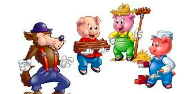 The characters in the story are______.2. Draw and write to tell the setting of the story. 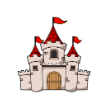 The setting is____.3. Create a new cover for the story. 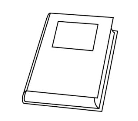 4. Draw and write about your favorite part of the story.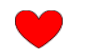 My favorite part of the book was ____- because____. 5. Draw a flow map to retell story. 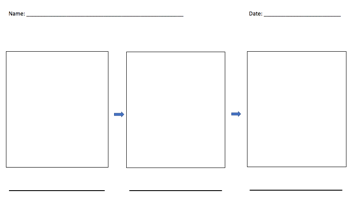 6. Did you like this book? Why or why not?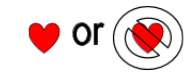 7. What was the problem in the story? How was it solved? 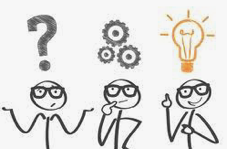 The problem was___. It was solved by____.8. How does the character feel? Why?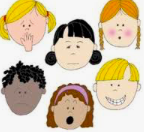 The character Feels____ because____. 9. Draw and write about your favorite character in the story. 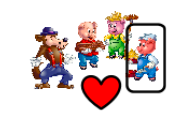 My favorite character in the book was ____ because ____.10. Use a double bubble map to compare two characters from the book.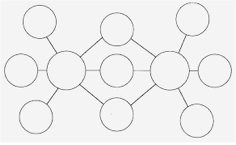 11. Retell the book to a family member. No writing tonight. 12. Before reading the book make a prediction about the book. 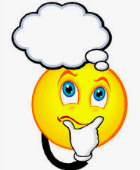 